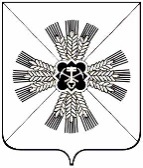 РОССИЙСКАЯ ФЕДЕРАЦИЯКЕМЕРОВСКАЯ ОБЛАСТЬ - КУЗБАССПРОМЫШЛЕННОВСКИЙ МУНИЦИПАЛЬНЫЙ ОКРУГСОВЕТ НАРОДНЫХ ДЕПУТАТОВПРОМЫШЛЕННОВСКОГО МУНИЦИПАЛЬНОГО ОКРУГА1-й созыв, 33-е заседаниеРЕШЕНИЕот 13.01.2022  № 370пгт. ПромышленнаяО назначении на должностьпредседателя контрольно-счетного органа Промышленновского муниципального округаРуководствуясь Федеральным законом от 07.02.2011 № 6 - ФЗ                   «Об общих принципах организации и деятельности контрольно-счетных органов субъектов Российской Федерации и муниципальных образований», Уставом муниципального образования Промышленновский муниципальный округ Кемеровской области – Кузбасса, Регламентом Совета народных депутатов Промышленновского муниципального округа, на основании поступившего ходатайства и.о. главы Промышленновского  муниципального округа о выдвижении кандидатуры на должность председателя контрольно-счетного органа Промышленновского муниципального округа, Совет народных депутатов Промышленновского муниципального округаРЕШИЛ:1. Назначить на должность председателя контрольно – счетного органа Промышленновского муниципального округа Ольгу Афанасьевну Вагину со сроком полномочий на пять лет с 14.01.2022.2. Настоящее решение разместить на официальном сайте администрации Промышленновского муниципального округа в сети Интернет.3. Контроль за исполнением настоящего решения возложить на председателя Совета народных депутатов Промышленновского муниципального округа Е.А. Ващенко.4. Настоящее решение вступает в силу с даты подписания. ПредседательСовета народных депутатов Промышленновского муниципального округа  Е.А. ВащенкоИ.о. главыПромышленновского муниципального округаС.А. Федарюк